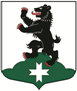 МУНИЦИПАЛЬНОЕ ОБРАЗОВАНИЕБУГРОВСКОЕ СЕЛЬСКОЕ  ПОСЕЛЕНИЕВСЕВОЛОЖСКОГО МУНИЦИПАЛЬНОГО РАЙОНАЛЕНИНГРАДСКОЙ ОБЛАСТИСОВЕТ ДЕПУТАТОВРЕШЕНИЕ       25.04.2018 г.                                                                                                  № 9          п. БугрыО награждении Почетной грамотой совета депутатовНа основании решения совета депутатов  №83 от 15.12.2010 г «Об утверждении Положения о Почетной грамоте совета депутатов МО «Бугровское сельское поселение» и в связи с пятилетием с днем Муниципального работника основания учреждения, совет депутатов принял  РЕШЕНИЕ: 1. За безупречное соблюдение служебной дисциплины и выполнение должностных обязанностей, за высокие показателей результативности служебной деятельности, наградить Почетной грамотой совета депутатов МО «Бугровское сельское поселение»:-    начальника сектора по общим вопросам  Ломашевскую Светлану Геннадьевну;-    секретаря Сакаеву Елену  Николаевну;- ведущего специалиста по социальным вопросам Варзетову Татьяну Александровну;          2. Настоящее решение вступает в силу с момента подписания.3. Контроль  за исполнением решения  возложить на комиссию «По социальной        политике». Глава муниципального образования                                                              Г.И. Шорохов